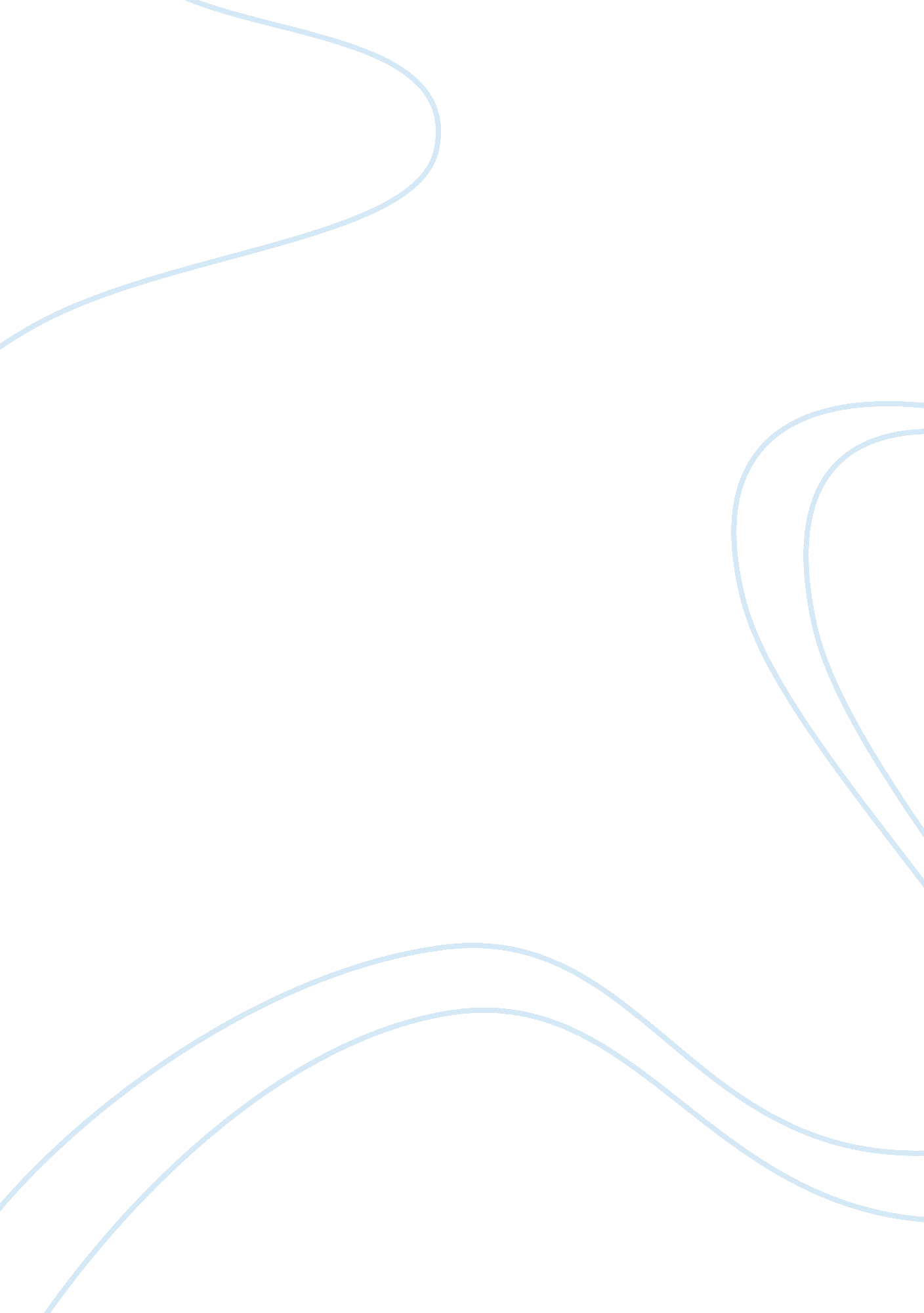 Comparative literary analysis of thanatopsis by william bryant and a model of chr...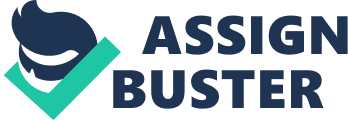 There are so many similarities and differences in the world. “ A Model of Christian Charity” and “ Thanatopsis” are two completely different American Literature. But most differences must have their similarities. Like movies and books, or drumline and colorguard, and etc. “ A Model of Christian Charity,” written by John Winthrop, is described what it is believed to be the revealed purpose of God in leading people to America. He warns his fellow Puritans that the successor failure of their endeavors in America would depend on God’s grace as well as their dedication to the ideal of creating selfless Christian community. Although the Puritans believed in separation from the official English practices, they didn’t believe in a separation between church and state. Winthrop explains the reasoning behind the Puritans’ unwillingness to accept the need for state and church separation. He believed that God created this separation to bring the classes closer together through love and in need for each other. “ Thanatopsis,” written by William Cullen Bryant, is a literary work that explores the controversial question of death. Everybody at some point in their lives feels the fear of death and dying. Bryant compares the eternal question of death with the ongoing cycle of nature and life. He makes the connection between God and nature through society, imagery, and trust. His thoughts give the impression that death is magnificent and not the end of life. Bryant learns to embrace death and see it as a rebirth, a new beginning. So the both of them are different, but again differences must have some similarities. And both “ A Model of Christian Charity” and “ Thanatopsis” have a connection with God and life or death. “ A Model of Christian Charity” talks about God being good and that we shall be as a city upon a hill. “ Thanatopsis” basically talks about death and how we should embrace it. 